ЗмістМетодичні рекомендації щодо вивчення інформатики у 2016-2017 навчальному році від 17.08.2016р. № 1/9-437)….…………………………………...4ІНСТРУКТИВНО-МЕТОДИЧНІ РЕКОМЕНДАЦІЇщодо вивчення інформатики у 2016-2017 навчальному році.Початкова школаУчитель/учителька у початковій школі є ключовою фігурою, яка власним прикладом, способами взаємодії з учнями, батьками, колегами, а не декларацією певних положень, формує позитивне ставлення дитини до себе, інших учнів, педагогів, школи, навчання. Провідною стильовою характеристикою діяльності вчителя/вчительки початкової школи є демократичність. Перехід початкової освіти на якісно новий рівень можливий лише за умови конструктивної взаємодії школи й родини на засадах партнерства. Розуміння пріоритетності родинного виховання  ставить перед школою завдання залучення батьків до організації навчально-виховного процесу як його рівноправних учасників. Обсяг домашніх завдань визначається згідно з Державними санітарними правилами і нормами влаштування, утримання загальноосвітніх навчальних закладів та організації навчально-виховного процесу (ДСанПІН 5.5.2.008-01).У 1-му класі домашні завдання не задаються.У 2-4 класах обсяг домашніх завдань з усіх предметів має бути таким, щоб витрати часу на їх виконання не перевищували: у 2-му класі – 45 хвилин; у 3-му класі – 1 години 10 хвилин; 4-му класі – 1 години 30 хвилин.У 2 класі учням можуть пропонуватися завдання, які мають місце виключно за умов зорієнтованості на конкретну дитину і відповідною диференціацією за рівнем складності та змістом. Визначальним для прийняття учителями рішення пропонувати такі завдання чи ні, є їх доцільність для успішного просування кожної дитини за власною освітньою траєкторією. Акцентуємо увагу на правильному визначені обсягу домашнього завдання, щоб учні не відчували перевантаження. Для цього необхідно враховувати зайнятість учнів з інших предметів у цей день, темп і ритм роботи учнів, стан їхнього здоров’я.Недопустимим є перевантаження учнів завданнями, які містяться у додаткових посібниках, зошитах з друкованою основою: зафарбовування малюнків, складання схем, таблиць, виконання додаткових завдань і вправ, написання домашніх творів тощо.Завдання мають бути посильними для самостійного виконання учнями. Не можна пропонувати завдання на невідпрацьований матеріал, який не пояснювався на уроці, оскільки в такому випадку вся складність засвоєння навчального матеріалу переноситься з уроку на домашню роботу. Недопустимим є домашнє завдання з написання рефератів.Домашні завдання не задаються учням на вихідні, святкові та канікулярні дні.Оцінювання навчальних досягнень учнів початкових класів.Поточний і підсумковий контроль за рівнем навчальних досягнень учня/учениці здійснює вчитель/вчителька на підставі загальних критеріїв і норм оцінювання результатів навчальної діяльності учня/учениці з навчальних предметів таких освітніх галузей: «Мови і літератури», «Математика», «Природознавство», які визначаються у нормативно-правових документах.Оцінювання навчальних досягнень учня/учениці зорієнтоване на формування його рефлексивної позиції, мотивації на досягнення успіху в особистісному зростанні. Тому важливим фактором є те, що результати навчальних досягнень учня/учениці не озвучуються в класі та на батьківських зборах. Ця інформація стосується тільки вчителя-учня-батьків (або осіб, які їх замінюють) і має бути описовою, з детальним поясненням досягнень дитини та доброзичливою допомогою.  Перевірку навчальних досягнень учня/учениці початкової школи здійснюють з урахуванням принципів психологічної комфортності і здоров’язбережувального характеру навчально-виховного процесу. З метою зменшення психологічного напруження у першокласників, для письма рекомендується користуватись простим олівцем – за рішенням вчителя, відповідно до рівня готовності дітей. На розсуд вчителя допускається виправлення або гумкою, або закресленням. Звертаємо увагу вчителів, що наявність охайних виправлень, здійснених самою дитиною, не впливає на оцінку за роботу, про що зазначається в оновлених орієнтовних вимогах до оцінювання навчальних досягнень учнів початкових класів. Необхідно пам’ятати, що дитина має право на помилку. Використання олівця рекомендоване до сформування навички письма. Час і етап переходу на кулькову ручку визначає сам вчитель, індивідуально для кожної дитини. При перевірці письмових робіт в адаптаційному періоді навчання в       1 класі не рекомендується використання ручки з червоною пастою для позначення помилок. Звертаємо увагу, що для успішного і вмотивованого навчання дітям початкової школи важливо отримувати більше схвалень їхньої роботи, аніж виправлень чи вказівок на помилки. Для оцінювання письмових робіт в зошитах, а також у щоденниках можна використовувати колір ручки за вибором вчителя. Основні зміни у навчальних програмахПрограма з «Інформатики» оновлена з дотриманням концентричності. Тема «Графіка» розглядалася лише у другому та четвертому класах, тепер ця тема є з 2 по 4 класи. Зміст навчального матеріалу розділ «Текст» доповнено темами «Сприймання тексту в електронних книгах» та «Орієнтування в списку книг електронної бібліотеки». Програму осучаснено внесенням до її змісту понять, які вивчаються на інших предметах (електронні карти, схеми, діаграми тощо).Зміст навчального матеріалу та державних вимог до рівня навчальних досягнень учнів програми «Інформатика» мають нове формулювання з передбаченням, що дитина зможе практично виконати дії на стаціонарному, портативному, будь-якому мобільному пристрої, незалежно від різноманіття операційних систем та від того чи в інстальованій програмі на ПК буде виконуватись, чи в хмарному середовищі. Опис практичних частин оновлено так, що можна не завантажувати жодну програму на стаціонарний комп’ютер, окрім операційної системи, а виконувати все в Інтернеті.Важливим чинником сучасної освіти є використання знань з інформатики для медійної та інформаційної грамотності дитини як складової успішності у навчанні інших предметів. У державні вимоги до навчальних досягнень учня/учениці включено фразу «учень/учениця використовує у своєму мовленні», до кожної теми. Це зроблено з метою уникнення застосування дітьми абстрактних понять, складних наукових термінів.Основна і старша школаУ 2016/2017 навчальному році вивчення інформатики у 5-8 класах загальноосвітніх навчальних закладах здійснюватиметься за навчальними програмами для учнів 5-9 класів, які розміщено на офіційному веб-сайті Міністерства освіти і науки України за посиланням: http://mon.gov.ua/activity/education/zagalna-serednya/navchalni-programy.htmlта у 9 класах загальноосвітніх навчальних закладах за навчальною програмою для учнів 9 класів за посиланням:http://mon.gov.ua/content/%D0%9E%D1%81%D0%B2%D1%96%D1%82%D0%B0/inf.pdf.У 2016/2017 навчальному році також залишаються чинними попередні методичні рекомендації, зокрема: лист Міністерства освіти і науки України від 01.07.2014 № 1/9-343 http://old.mon.gov.ua/img/zstored/files/zbirnyk__19-20-21_2014%20(3)-11.pdf, лист Міністерства від 26.06.2015 № 1/9-305 http://mon.gov.ua/content/%D0%9E%D1%81%D0%B2%D1%96%D1%82%D0%B0/metodichni-rekomendacziyi-2015-2016.pdf, методичні рекомендації щодо вивчення інформатики в 9 класах надруковані у Інформаційному збірнику МОН, №№ 19-21, 2009 р.Так як останнім часом пріоритетним у навчанні стає компетентнісно-орієнтований підхід, то після доопрацювання навчальних програм з інформатики на виконання компетентнісних завдань не було виділено окремо навчальний час. Компетентнісні завдання та задачі мають застосовуватися наскрізно через увесь навчальний курс (компетентнісні задачі з інформатики можна розглядати як тип технологічних задач, для яких обов’язковим є застосування ІТ, як засобу їх розв’язування). Розв’язування компетентнісних задач зазвичай передбачає такі етапи діяльності учнів:учень/учениця розуміє умову задачі, правильно ідентифікує поняття, деталізує запитання, знаходить у тексті задачі відомості та дані, які задані в явному чи неявному вигляді;учень/учениця формує стратегію розв’язування задачі, планує свою роботу при виконанні завдання, добирає умову пошуку для розв’язування завдання, співставляє результати пошуку із метою, здійснює пошук даних);учень/учениця структурує потрібні дані для пошуку розв’язку;учень/учениця порівнює і співставляє відомості із кількох джерел, виключає невідповідні та несуттєві відомості та вчасно зупиняє пошук;учень/учениця враховує особливості призначення підсумкового документа, добирає середовища опрацювання даних, стисло і логічно викладає узагальнені дані, обґрунтовує свої висновки;учень/учениця адаптує повідомлення для конкретної аудиторії, створює підсумковий документ акуратно та презентабельно.Також, на уроках інформатики рекомендуємо обов'язково ознайомлювати учнів із ресурсами для самоосвіти (враховуючи вікові особливості).Перелік деяких корисних ресурсів для самоосвіти учнів:http://innovationslab.com.ua/;http://www.ed-era.comhttp://universinet.org/gameshttps://www.playcodemonkey.com/http://www.lingva.uahttp://disted.edu.vn.ua/http://e-pidruchnyky.net/http://itknyga.com.uahttps://blockly-games.appspot.com/ Ставлячи перед учням завдання, пов‘язані з використанням ресурсів мережі Інтернет, потрібно постійно вести роз‘яснювальну роботу з безпечного використання, правил етичної поведінки та дотримання авторських прав.Оцінювання навчальних досягнень учнів з інформатики протягом навчання здійснюється шляхом тематичного оцінювання. Значення оцінки за тему рекомендуємо визначати так: розрахувати середній бал на основі поточних оцінок, а потім додати його до оцінки за підсумкову роботу, якщо така була проведена і поділити на два. Такий алгоритм пропонується тому, що оцінку за підсумкову роботу не можна прирівнювати до оцінки за поточну роботу, оскільки зміст завдань підсумкової роботи за визначенням відображає зміст розділу (розділів), а її оцінювання є комплексним оцінюванням відповідних навчальних досягнень.Для ефективного контролю успішності учнів не досить лише виявити, що вони знають й уміють. Оцінювання учня має складатися з двох компонентів — числового балу, який фіксує результат перевірки знань, умінь і навичок школярів, рівня сформованості компонентів компетентностей, і вербального оцінного судження, яке характеризує якість навчальної діяльності учня/учениці, ставлення до навчання, старанність. Обґрунтовуючи оцінку, вчитель аналізує виявлені знання за формою, змістом, обсягом, а також, що не менш важливо, вказує на прогалини та хиби в знаннях (за їх наявності) і надає рекомендації щодо їх виправлення. Доведення цієї частини оціночного судження до учнів має здійснюватися на етапі "оголошення та обґрунтування оцінок" уроку; в процесі аналізу самостійної (практичної, лабораторної, контрольної) роботи; на індивідуальних консультаціях тощо.При оцінюванні навчальних досягнень учнів враховуються:характеристики відповіді: правильність, цілісність, повнота, логічність, обґрунтованість;якість знань: осмисленість, глибина, гнучкість, дієвість, системність, узагальненість, міцність;сформованість ключових та предметних компетенцій;рівень володіння розумовими операціями: аналізом, синтезом, порівнянням, абстрагуванням, класифікацією, узагальненням тощо;розвиток творчих умінь (уміння виявляти проблеми, формулювати гіпотези, перевіряти їх).При вивченні курсу інформатики передбачається проведення різних видів практичних робіт: демонстраційних, тренувальних, практичних, лабораторних, які спрямовані на відпрацювання окремих технологічних прийомів, а також практикумів – інтегрованих практичних робіт (проектів), орієнтованих на отримання цілісного змістовного результату. У завданнях до практичних робіт слід передбачати використання актуального для учнів змістовного матеріалу й завдань з інших предметних областей. Встановлення кількості практичних робіт з обов’язковим оцінюванням і кількості тематичних оцінювань в курсі інформатики повинно здійснюватися з урахуванням обсягу навчального часу, що відводиться на викладання предмету в конкретному класі. Рекомендуємо тематичне оцінювання здійснювати в кінці кожної теми навчальної програми, об’єднуючи роботи з невеликих тем (до 5 годин) із наступними підсумковими роботами на кожному 8-10 уроці, а кількість практичних робіт з обов’язковим оцінюванням рекомендуємо встановлювати на рівні 25% від загального обсягу навчального часу, який відводиться на вивчення предмету (якщо в тексті навчальної програми відсутній перелік практичних робіт з обов’язковим оцінюванням). Оцінки за обов’язкові роботи мають бути занесені вчителем до класного журналу. Інші види практичної діяльності учнів (демонстраційні, тренувальні роботи, практикуми) оцінюються в разі потреби. Рекомендації щодо викладання інформатики у 5 класі Учителям, що будуть працювати з учнями 5 класів за навчальною програмою з інформатики для учнів 5-9 класів (які вивчали предмет в 2-4 класах), необхідно обов’язково ознайомитися зі змістом програми, що мала бути опанована учнями протягом навчання з 2 по 4 класи.Теми та розподіл годин між ними для учнів 5 класу: Інформаційні процеси. Комп’ютер як засіб реалізації інформаційних процесів (6 год.) Цифрові мережеві технології (4 год.) Текстовий процесор (5 год.) Алгоритми і програми. (12 год.) Проектна діяльність (4 год.) Резерв (4 год.)Оскільки курс інформатики у початковій школі є пропедевтичним, то навчальна програма з інформатики у 5 класі перш за все повторює та закріплює знання й уміння учнів, отриманні у початковій школі. "Перший рівень (5–7 класи) – продовження розпочатого в початковій школі ознайомлення з базовими поняттями курсу. На цьому рівні не ставиться завдання глибокого та вичерпного вивчення ІКТ, а зроблено акцент на набутті деяких навичок їх практичного застосування, а також на розвивальній спрямованості навчання. З метою врахування вікових особливостей учнів допускається використання навчально-імітаційних програмних засобів і середовищ, зокрема для підтримки вивчення розділу «Алгоритми і програми». Навчальна програма для учнів 5 класу складена з високим ступенем варіативності, тобто надає вчителю можливість вибудовувати траєкторію навчання на власний розсуд із орієнтуванням на можливості та інтереси своїх учнів, але з обов'язковим забезпеченням виконання вимог програми. Наприклад, обсяг навчального часу, відведеного для проектної діяльності, можна реалізовувати у будь-якій темі, а також можна підсилювати вивчення будь-якої теми за рахунок резерву. Вчитель має право змінювати послідовність вивчення тем, але потрібно звернути увагу на те, що за логікою авторів навчальної програми порядок слідування змістових ліній повторюється з класу в клас. Також ураховано необхідність завершення вивчення тем у межах семестру. 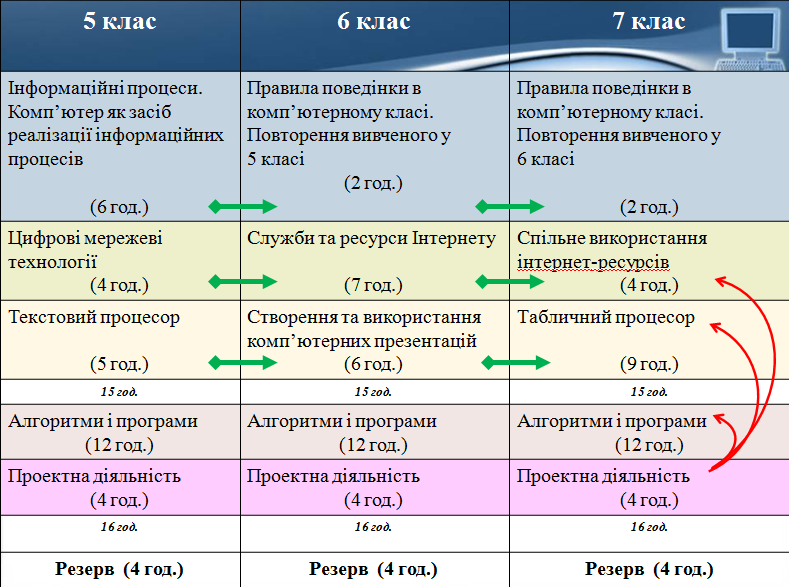 Зокрема, у 5 класі зміст навчання має таку логіку:ЗАГАЛЬНІ ПОНЯТТЯ ІНФОРМАТИКИ – БУДОВА КОМП’ЮТЕРА – РОБОТА З ОБ’ЄКТАМИ ОПЕРАЦІЙНОЇ СИСТЕМИ – ЛОКАЛЬНА МЕРЕЖА (для кабінетів інформатики, де організована робота учнів зі спільними дисками та папками) – ПОШУК ВІДОМОСТЕЙ У МЕРЕЖІ ІНТЕРНЕТ – БЕЗПЕКА ПОВЕДІНКИ У МЕРЕЖІ ІНТЕРНЕТ – ТЕКСТОВИЙ ПРОЦЕСОР (найбільш необхідні практичні навички для підготовки навчальних матеріалів із урахуванням вікових можливостей) – АЛГОРИТМИ І ПРОГРАМИ (розвиток логічного та алгоритмічного мислення).Змістові лінії, виокремлені в навчальній програмі, протягом навчання мають відображатися наскрізно, як це показано на рис.1 для навчання інформатики в 5-7-х класах.Рис.1. Переважне відображення змістових ліній навчання у темах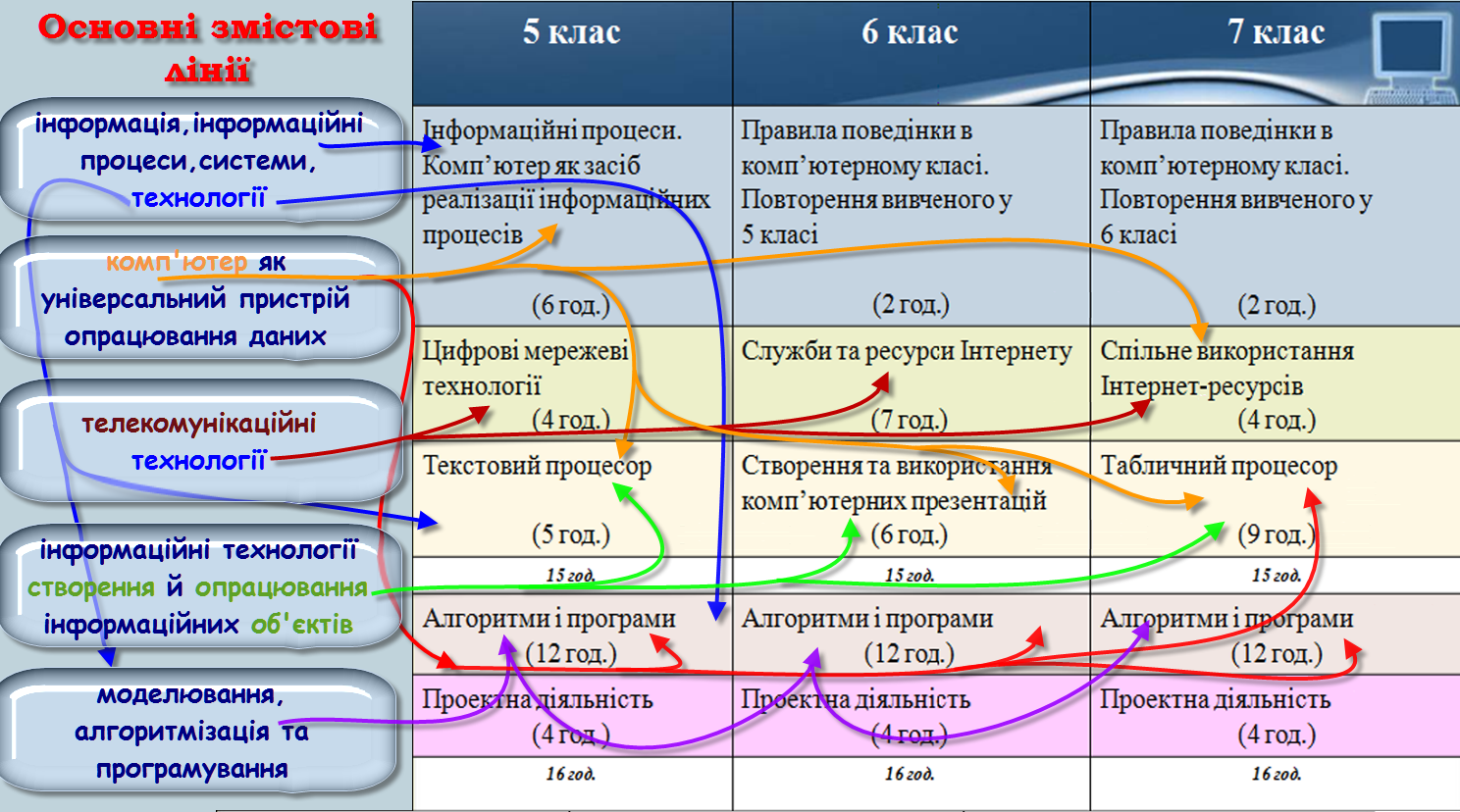 Зміст навчальної програми та розподіл навчального часу спрямовані на те, щоб надати можливість учителю використати інноваційні форми та методи навчання. Наприклад, повторення основних понять теми "Текстовий процесор" можна розпочати із колективного складання опорної схеми шляхом постановки запитань до учнів (рис.2) та оформлення їх відповідей у вигляді опорної схеми (рис.3).Рис.2. Приклад побудови системи запитань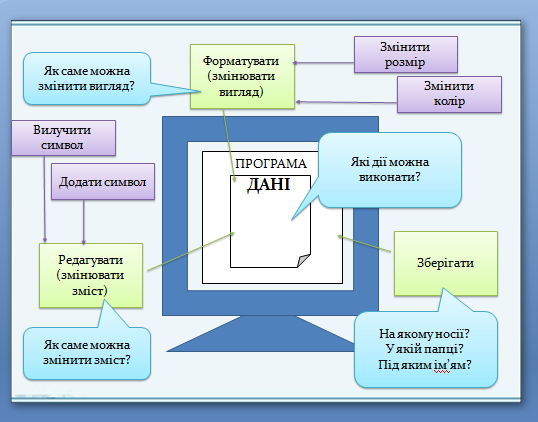 Рис.3. Орієнтовний вигляд частини результатів діяльностіПоданий приклад демонструє застосування одного з можливих методів навчання, у яких учитель виступає не носієм знань, а тільки організовує процес їх самостійного здобуття, спрямовує й координує навчально-пізнавальну діяльність, знаходячись у постійному діалозі з учнями. У додатку до навчальної програми подано орієнтовний перелік базових компонентів компетентнісних задач, які можна закладати у зміст задач. Наприклад, у додатку до розділу "Комп’ютерні мережеві технології" у 5 класі зазначено: "знайти відомості в Інтернеті, порівняти їх зміст на різних веб-ресурсах та сформулювати відповідь на поставлене запитання", а складена компетентнісна задача може бути такою: "До Микити звернулась сусідка з проханням перевірити у мережі Інтернет інформацію про те, що молоко корисне для дітей, але шкідливе для дорослих". У змісті наведеної задачі передбачено формування не тільки предметних компетентностей, а й розвиток критичного мислення, розвиток уміння аналізувати отримані відомості та робити висновки. Також це є прикладом задачі, яка не може (при таких умовах її рішення) мати однозначно правильний розв'язок.Вивченню алгоритмізації та програмування (ОАП) у 5 класі, згідно з навчальною програмою, присвячено майже повністю ІІ семестр, за винятком теми "Проектна діяльність", у якій, поміж інших, також можуть закріплюватися знання, уміння та навички, здобуті під час вивчення ОАП. У 5 класі рекомендується використовувати навчально-імітаційні середовища програмування, такі як Scratch, а також онлайнові середовища code.org, https://blockly-games.appspot.com/ та інші. Передбачається, що в 2–4 класах учні вже здобули певні навички описання алгоритмів у навчальному середовищі програмування, зокрема з використанням базових алгоритмічних структур, однак у них не сформовано належного понятійного апарату, недостатньо сформовані розуміння сутності структур розгалуження та повторення, вміння добирати алгоритмічну структуру, що є оптимальною для розв’язання певної задачі. Продовження формування цих знань і вмінь є основним завданням вивчення розділу ОАП у 5 класі. Слід особливо підкреслити, що в 5 класі не передбачено повного й формалізованого засвоєння таких концепцій, як «змінна», «вкладені алгоритмічні структури». Ці концепції є достатньо складними, як для рівня підготовки, так і для розумового розвитку 5-класників, і тому вивчати їх протягом відведеного програмою навчального часу, поряд із алгоритмічними структурами повторення та розгалуження, недоцільно. Існує маса прикладів і задач, зокрема інтегрованих у вищезазначені імітаційні середовища програмування, які дають змогу сформувати розуміння сутності алгоритмічних структур та навички їх застосування без явного використання змінних. Зауважимо, що хоча в змісті навчального матеріалу програми зазначено "цикли з лічильником", що, на перший погляд, вимагає використання змінних, йдеться про цикли з фіксованою кількістю повторень, у яких лічильники використовуються неявно. Прикладом може бути цикл для малювання восьмикутника. В імітаційних середовищах програмування заголовок такого циклу має вигляд на кшталт «Повторити 8 разів» і його застосування не потребує використання змінних. Учні, які у 2016/17 навчальному році навчатимуться у 5 класі, вивчатимуть вкладені алгоритмічні конструкції у 6 класі, а змінні – в 7-му. Таке відокремлення вивчення фундаментальних концепцій програмування сприятиме глибшому засвоєнню кожної з них, запобігатиме перевантаженню учнів.Відмінність оновленої навчальної програми від попередніх полягає також у тому, що практичні роботи, як окремі найменовані та пронумеровані види діяльності у ній, не зазначені, оскільки виконання практичної роботи за комп’ютером має відбуватися на кожному уроці. Оцінювання кожної практичної роботи не обов‘язкове, але все ж таки мінімальна рекомендована кількість оцінюваних практичних робіт за темами виглядає так, як показано в таблиці.Розподіл практичних робіт з обов'язковим оцінюванням за темами:Перелік навчальної літератури з інформатики для учнів 5 класу буде опубліковано в «Переліку навчальних програм, підручників та навчально-методичних посібників, рекомендованих Міністерством освіти і науки України для використання в основній і старшій школі у загальноосвітніх навчальних закладах з навчанням українською мовою у 2016/2017 навчальному році».Рекомендації щодо викладання інформатики у 8 класіПерелік тем практичних робіт, рекомендованих до обов'язкового виконання й оцінювання у 8 класі:Кодування даних (3 год)Практична робота 1. Розв‘язування задач на визначення довжини двійкового коду текстових данихАпаратно-програмне забезпечення комп’ютера (5 год)Практична робота 2. Конфігурація комп’ютера під потребуПрактична робота 3. Архівування та розархівування данихОпрацювання текстових даних (6 год)Практична робота 4. Створення текстового документа, що містить об’єкти різних типівПрактична робота 5. Структура документа. Автоматизоване створення змісту та покажчиківОпрацювання об’єктів мультимедіа (6 год) Практична робота 6. Створення відеокліпу. Додавання відеоефектів, налаштування часових параметрів аудіо- та відеорядуПрактична робота 7. Розміщення аудіо- та відеоматеріалів в ІнтернетіОснови подійно- та об'єктно-орієнтованого програмування (8 год.)Практична робота № 8. Створення об’єктно-орієнтованої програми, що відображає вікно повідомлення.Практична робота № 9. Створення програми з кнопками та написами.Алгоритми роботи з об’єктами та величинами (20 год)Практична робота 10. Складання та виконання лінійних алгоритмів опрацювання величин в навчальному середовищі програмуванняПрактична робота 11. Налагодження готової програмиПрактична робота 12. Складання та виконання алгоритмів з повтореннями та розгалуженнями для опрацювання величинПрактична робота 13. Складання та виконання алгоритмів з графічним відображенням данихТехнології опрацювання числових даних у середовищі табличного процесора (10 год) Практична робота 14. Розв’язування задач на обчислення. Практична робота 15. Використання математичних, логічних та статистичних функцій табличного процесора. Умовне форматуванняПрактична робота 16. Упорядкування даних у таблицях. Автоматичні та розширені фільтриРозв’язування компетентнісних задач (5 год)Виконання індивідуальних і групових навчальних проектів із дослідження предметної галузі навчального курсу «Інформатика» (4 год)Резерв – 3 годПри вивченні інформатики у 8 класі можна виокремити 3 основні напрями: фундаментальні наукові поняття (теми «Кодування даних» і «Апаратно-програмне забезпечення комп’ютера»);інформаційні технології (теми «Опрацювання текстових даних», «Опрацювання об’єктів мультимедіа» і частково «Технології опрацювання числових даних у середовищі табличного процесора»);основи алгоритмізації та програмування (теми «Основи подійно- та об'єктно-орієнтованого програмування», «Алгоритми роботи з об’єктами та величинами» і частково «Технології опрацювання числових даних у середовищі табличного процесора»).Під час навчання за першим напрямом у 8 класі розпочинається формування понятійного апарату інформатики як науки. Учні знайомляться з базовими математичними принципами кодування інформації (тема 1. «Кодування даних»). Отримані знання необхідні для успішного засвоєння теми 2. «Апаратно-програмне забезпечення комп’ютера», де розглядаються фізичні принципи опрацювання даних в комп’ютерах, а також системне програмне забезпечення, зокрема архіватори. Учні мають не лише навчитися користуватися архіватором, але й зрозуміти, завдяки чому може відбуватися стискання даних, спираючись на здобуті знання під час вивчення теми 1.На 2-му рівні вивчення інформаційних технологій продовжується вивчення текстового процесора, а також учні знайомляться із технологіями опрацювання мультимедійних даних, навчаються створювати та редагувати відеокліпи.Під час вивчення табличного процесора мають, зокрема, закріплюватися знання, здобуті в темі «Алгоритми роботи з об’єктами та величинами». Зокрема, застосування логічних функцій табличного процесора й умовного форматування надає можливість закріпити розуміння алгоритмічної конструкції розгалуження, а створення таблиць за допомогою копіювання формул – алгоритмічної конструкції повторення. Водночас упорядкування даних у таблицях, використання фільтрів та підсумків має стати пропедевтикою викладання алгоритмів роботи з табличними величинами, які вивчатимуться в 9 класі в змістових лініях ОАП та Бази даних у старшій школі. Слід також звернути особливу увагу на таку важливу інформатичну компетенцію, як створення та налагодження діаграм різного типу, вибір типу діаграми, яку учні мають набувати під час вивчення теми «Технології опрацювання числових даних у середовищі табличного процесора». Учні мають не лише навчитися будувати діаграми, але й інтерпретувати їх та вибирати найбільш доцільний тип діаграми для графічного подання тих чи інших даних.У 8 класі рекомендується розпочинати вивчення процесу розроблення програм з використанням повнофункціональної мови програмування і середовища програмування. Мета навчання теми «Основи подійно- та об'єктно-орієнтованого програмування» – розпочати формування ключових понять сучасного програмування: програмного об’єкта, пов’язаної з об’єктом події, обробника події тощо, а також навчити учнів створювати найпростіші програми з графічним інтерфейсом. Із двох тем навчальної програми, присвячених програмуванню, зазначена тема вказана першою для того, щоб подальше вивчення програмування у 8 та 9 класах відбувалося з орієнтацією на розроблення об’єктно- та подійно-орієнтованих програм для операційних систем з графічним інтерфейсом. Повернення під час навчання теми «Алгоритми роботи з об’єктами та величинами» до використання застарілих систем програмування, орієнтованих на ОС DOS, на кшталт Turbo Pascal, не рекомендується, оскільки всі завдання теми можуть бути виконані з використанням середовища програмування, орієнтованого на подійне- та об'єктно-орієнтоване програмування у режимі візуального формування інтерфейсу програми, з підтримкою базових концепцій об’єктно-орієнтованого програмування.Цій вимозі задовольняють такі мови як Object Pascal, Visual Basic, Python, Java, C#, C++ тощо. Рекомендовано використовувати середовища програмування Lazarus (мова Object Pascal), Visual Studio (безкоштовна версія Community Edition, мова Visual Basic), IDLE for Python (мова Python) та інші. Особливості вивчення інформатики за навчальною програмою для навчальних закладів з поглибленим вивченням предметів природничо-математичного циклу у 2016/17 н.р.Навчальна програма «Інформатика. 5-9 класи. Для навчальних закладів з поглибленим вивченням предметів природничо-математичного циклу», рекомендована Міністерством освіти і науки України, лист від 17.07.2013 № 1/11-11636 (Комп’ютер у школі та сім’ї. – 2012. – № 6. – С. 3–14). За цією навчальною програмою у 2016/17 н.р. вперше працюватимуть 8 класи (2 год. на тиждень). Зміст підрозділу "Типи каналів зв’язку і їх основні характеристики" є важливим для розуміння процесів, які відбуваються при передаванні даних у комп'ютерних мережах. Якщо учні основної школи не мають математичної підготовки, достатньої для розуміння взаємозв'язку швидкості передавання даних і характеристик складових лінії зв'язку, то протягом часу, відведеного на вивчення підрозділу, їм можна надати відомості щодо складових каналу зв'язку, їх фізичних реалізацій. Обов'язковим є формування в учнів первинних понять щодо обов'язкових компонентів каналу зв'язку — первинних перетворювачів сигналу, кодерів — декодерів, кінцевих пристроїв (передавач — приймач), фізичної реалізації ліній зв'язку. Розділ "Веб-технології" може викладатися як продовження відповідного розділу, що вивчався у сьомому класі. Ознайомлення учнів із соціальними сервісами й Інтернет-спільнотами слід проводити з обов'язковим наголосом на можливих негативних наслідках необережного спілкування у мережі. Слід детально ознайомити учнів з Веб-сторінкою навчального закладу (за наявності). Особливу увагу слід звернути на пошук навчальної інформації у Вікі-середовищах, роботу в них, пояснити технологію появи нових статей і їх редагування. Також корисно ознайомити учнів з новим сервісом Kiddle (Kiddle.co) — безпечним пошуковиком для учнів (наразі доступна лише англійська мова інтерфейсу). При вивчення розділу "Комп’ютерні публікації" можна використати текстові редактори, які забезпечують портування документів у формат *.html. Створений документ (публікацію) бажано розташувати в локальній мережі, з якої він відкриватиметься як Веб-сторінка (без встановлення будь-якого додаткового програмного забезпечення).При вивченні розділу "Інформаційно-комунікаційні технології в суспільстві" слід зосередитися на прикладних завданнях, безпосередньо пов'язаних із соціалізацією людини в інформатизованому суспільстві — плануванням поїздок, у тому числі з відвіданням історичних місць, пошуком вакансій, медикаментів у аптечній мережі тощо. Особливості вивчення інформатики за навчальною програмоюдля учнів 8-9 класів навчальних закладів з поглибленим вивченням інформатики у 2016/17 н.р.Наразі з 2016/17 навчального року розпочинається вивчення інформатики у 8 класі за навчальною програмою поглибленого навчання інформатики у 8-9-х класах "Інформатика. 8-9 класи загальноосвітніх навчальних закладів з поглибленим вивченням інформатики". Навчальною програмою передбачено 4 години на тиждень вивчення інформатики за рахунок двох годин з інваріантнтої складової навчального плану та двох годин з варіативної складової. Передбачається окремо вивчення арифметичних та логічних основ обчислювальної техніки (Тема 1. "Математичні основи обчислювальної техніки" і Тема 12. "Елементи алгебри логіки"). У зазначених темах може здійснюватися пропедевтика відповідних розділів математики і математичної логіки, на конкретних прикладах демонструватися відповідні закономірності й практичні прийоми. Для того, щоб систематизувати й закріпити отримані учнями знання з першої теми, необхідно їх актуалізувати в процесі вивчення архітектури комп'ютера (двійкове і шістнадцяткове кодування адрес комірок пам'яті, двійкове подання сигналів на шинах адреси і даних), шістнадцяткове кодування кольору і здійснити пропедевтику в процесі конструювання логічних виразів при вивченні умовного форматування тощо.На вивчення теми "Комп’ютер як універсальний пристрій для опрацювання даних" передбачено 12 годин. Для того, щоб ефективно використати цей час, слід максимально можливо використовувати унаочнення навчального матеріалу, наприклад за допомогою програмного засобу Everest (Aida).Описання роботи комп'ютера обмежено на рівні моделі фон Неймана, тобто розглядається модель, для якої можна застосувати підхід "один виконавець — єдина пам'ять — одна програма", який є найпростішим із можливих. Слід наголосити, що зазначена модель в дійсності є лише проміжною, але на рівні навчання програмування будь-якою мовою високого рівня — достатньою для адекватного і досить глибокого сприйняття базових понять програмування. Особливу увагу слід приділити вивченню особливостей пристроїв уведення/виведення, звернувши увагу учнів на використання одиниць величин. Виклад навчального матеріалу необхідно пов'язувати з попередньо вивченим матеріалом щодо кодування зображення і звуку.Уявлення про типи операційних систем і способи забезпечення багатозадачності (стратегії планування процесора, механізми переривань тощо) достатньо викласти на рівні, який би забезпечував розуміння суб'єктами навчання необхідності перемикання процесора між задачами (програмами). По можливості слід продемонструвати роботу планувальника задач, свопування вмісту оперативного запам'ятовуючого пристрою (ОЗП). Важливим результатом цього має бути розуміння учнями того, що адресний простір комп'ютера обмежений не кількістю фізичних комірок ОЗП, а розрядністю їх адресування. Важливим для розуміння принципів роботи комп'ютера також є правильне подання первинних понять про драйвери як програмні засоби, що є "посередниками" між зовнішнім пристроєм і ОЗП.Важливим моментом, яким у жодному разі не можна нехтувати, є поняття ліцензійності програмного забезпечення.Тему "Опрацювання текстових документів" також слід пов'язати з попередньо засвоєним матеріалом, а ту її частину, в якій вивчатимуться макроси, викласти як пропедевтику програмування, також слід здійснити пропедевтику понять "об'єкт", "структура даних" на відповідних прикладах.На вивчення інформатики за цією навчальною програмою можливо перейти як з основної програми, так і з програми для навчальних закладів (класів) з поглибленим вивченням предметів природничо-математичного циклу. Вчитель, переходячи на програму поглибленого вивчення інформатики має визначитися із засобами навчання і рівнем навчальних задач. Якщо учні навчалися за програмою для навчальних закладів (класів) з поглибленим вивченням предметів природничо-математичного циклу, можна як об'єкт вивчення і засіб навчання використовувати графічний редактор Inkscape, інакше — обмежитися графічним компонентом офісного пакету, або збільшити обсяг навчального часу на освоєння інтерфейсу Inkscape і прийомів роботи з ним. Як вже було зазначено, вивчення електронних таблиць, яке здійснюється вже на більш високому рівні, ніж у сьомому класі, має забезпечити актуалізацію, систематизацію й узагальнення знань з моделювання (формула — модель об'єкта, діаграма — модель об'єкта), перенесення отриманих знань на розв'язування задач з інших галузей знань, що сприятиме підвищенню мотивації навчання і формуванню надпредметних компетентностей. Також необхідно використати навчання роботі з електронними таблицями як нагоду для пропедевтики понять "типізація даних", "структури даних" та понять"відношення" і "запит" як основних для наступного вивчення баз даних.Вивчення програмування за цією навчальною програмою розпочинається з процедурного програмування. Особливості вивчення інформатики за навчальною програмоюдля учнів 10-11 класів навчальних закладів (рівень стандарту) у 2016/17 н.р.У 10-та 11 класах (рівень стандарту) вивчення інформатики у 2016/2017 н.р. буде відбуватися за оновленою навчальною програмою (http://mon.gov.ua/activity/education/zagalna-serednya/navchalni-programy.html), затвердженою наказом Міністерства освіти і науки України від 14.07.2016 № 826 «Про затвердження навчальних програм для 10-11 класів загальноосвітніх навчальних закладів».Основною відмінністю програми є скорочення навчального матеріалу, укрупнення тематичних годин та осучаснення змісту. Із програми було вилучено список рекомендованого програмного забезпечення, так як навчальна програма не обмежує використання певних операційних систем і програмних чи апаратних платформ. Робота учнів може бути організована в середовищі як пропрієтарних операційних систем, так і створених на основі ліцензій вільного поширення, з використанням як пропрієтарних, так і вільно поширюваних програмних засобів. Відслідкувати усі зміни у програмі можна завантаживши порівняльну таблицю http://mon.gov.ua/citizens/zv%E2%80%99yazki-z-gromadskistyu/konsultacziyi-z-gromadskistyu/gromadske-obgovorennya-2016.html. Навчальний предмет «Інформатика» має потужний інструментарій для розвитку учнів саме тому, вчитель повинен не тільки забезпечити опанування учнями зазначених у програмі вимог до знань та вмінь, а і сприяти формуванню навичок ХХІ століття: спільна робота, комунікація, пошук інформації, критичне мислення. Особливу увагу потребує добір змісту навчальних завдань, що повинен бути тісно пов’язаний із потребами учнів, мати застосування у реальному житті, окреслювати перспективи у виборі професії.Про організацію викладання інформатики та використання НККПри викладанні інформатики у всіх класах учитель самостійно добирає засоби та методи подання навчального матеріалу, визначає форму проведення практичних робіт (робота з елементами досліджень, спільна робота в Інтернеті, лабораторні роботи, проектні роботи, практикуми тощо). Використовувати в процесі навчання інформатики можна тільки те навчальне програмне забезпечення і навчально-методичну літературу, яке рекомендоване МОН. Щодо іншого програмного забезпечення (операційна система, офісні програми, графічні редактори, програми опрацювання аудіо та відео тощо): дозволено використання такого програмного забезпечення, яке гарантує виконання навчальної програми й еквівалентне тому, що перелічене в орієнтовних переліках навчальних програм. Наприклад, Linux (Ubuntu чи Mint) + Libre Office + Gimp + Inkscape у поєднанні з іншим поширюваним  Linux-сумісним ПЗ за вибором учителя.З метою реалізації практичної спрямованості курсу інформатики, незалежно від профілю навчання, віку учнів комп’ютерна техніка повинна використовуватися на кожному уроці інформатики. При проведенні всіх навчальних занять з інформатики здійснюється поділ класів на дві групи, за наявності в кожній групі не менше 8 учнів (наказ МОН, від 20.02.2002 № 128).У комп’ютерному класі робоче місце учня, яке призначене для роботи за комп’ютером, комплектується одномісним столом і стільцем (ДСанПіН 5.5.6.009-98 Постанова Головного державного санітарного лікаря України від 30.12.1998, № 9)Оскільки на етапах актуалізації, мотивації та безпосереднього вивчення теоретичного матеріалу уроку учням також може пропонуватися перегляд презентаційних матеріалів в електронному вигляді, виконання різноманітних завдань та вправ за комп’ютером, то структура проведення кожного уроку має бути ретельно спланована вчителем із урахуванням санітарно-гігієнічних норм, а саме:• безперервна робота з екраном ПК повинна бути не більше:– для учнів 10-11 класів на 1-й годині занять 30 хвилин, на 2-й годині занять — 20 хвилин;– для учнів 8-9 класів — 25 хвилин;– для учнів 6-7 класів — 20 хвилин;– для учнів 2-5 класів — 15 хвилин.• при виконанні практичних робіт, які повинні тривати більше максимально можливого часу безперервної роботи з екраном ПК, потрібно після закінчення цього часу зробити перерву в роботі з екраном ПК на 5 хвилин, виконати вправи для очей і після цього продовжити роботу, але не більше, ніж 10 хвилин.Враховуючи, що інтенсивне використання комп’ютерних засобів у навчально-виховному процесі може вплинути на здоров’я учнів, потрібно використовувати різноманітні засоби для захисту учнів від негативного впливу технічних і програмних засобів. Перш за все це стосується показників мікроклімату в комп’ютерному класі, освітленості, яскравості і контрастності зображення на екрані монітора, його кольору, йонізуючого та нейонізуючого опромінення, рівня шуму та ін. Також це стосується обсягу навчальної інформації, інтенсивності та тривалості роботи за ПК, складності навчального предмета, якості та досконалості програмних продуктів, їхніх ергономічних, педагогічних, психогігієнічних властивостей та рівня «дружності» інтерфейсу користувача.При організації навчально-виховного процесу і оснащенні навчального середовища в кабінеті інформатики слід користуватись «Положенням про  кабінет інформатики та інформаційно-комунікаційних технологій навчання загальноосвітніх навчальних закладів» (затверджено наказом Міністерства освіти і науки України від 20.05.2004 № 407).Наказом Міністерства освіти і науки, молоді та спорту № 907 від 29.07.2011 «Про затвердження технічних специфікацій навчального комп'ютерного комплексу для кабінету інформатики, навчального комп'ютерного комплексу (мобільного) та інтерактивного комплексу (інтерактивної дошки, мультимедійного проектора) для загальноосвітніх навчальних закладів» затверджено вимоги до специфікації навчальних комп’ютерних комплексів закладів системи загальної середньої освіти. У навчально-виховному процесі не дозволяється використовувати програмне забезпечення та комп’ютерно-орієнтовані засоби навчання, створені з порушенням загально-дидактичних, психологічних, санітарно-гігієнічних й ергономічних вимог (наказ МОН від 02.12.2004 р. № 903 «Правила використання комп’ютерних програм у навчальних закладах»).У зв’язку з активним використанням ресурсів Інтернет у навчально-виховному процесі постає нагальна потреба захисту дітей від інформації, яка несе загрозу їх морально-психічному здоров’ю. Під час проведення уроків і позакласних заходів з використанням мережі Інтернет потрібно не допускати можливості доступу учнів до сайтів, що містять жорстоку і аморальну інформацію. Інформуємо про безкоштовні фільтри та брандмауери:• Интернет Цензор www.icensor.ru/soft/;• Безкоштовні брандмауери www.ru.brothersoft.com/security/
firewalls/;• Безпека сім’ї Windows Live www.windows.microsoft.com/uk-UA/windows-live/essentials-other-programs.Учителі інформатики повинні навчати учнів безпечному користуванню Інтернетом і радити батькам яким чином контролювати роботу дітей в Інтернеті вдома. Інформацію щодо безпеки дітей в Інтернеті можна отримати у посібниках, рекомендованих Міністерством, та на сайтах:• On-ляндія: Безпечна Web-країна www.onlandia.org.ua/;• Варто знати www.google.com/intl/uk/goodtoknow/ Загальні рекомендації щодо календарного плануванняПрограми, затверджені МОНмолодьспорту, є орієнтиром для складання календарного плану. Вчителі інформатики можуть обрати власний підхід до структуризації навчального матеріалу, визначення послідовності його вивчення, а також методичні шляхи формування системи знань, умінь і способів діяльності, розвитку й соціалізації учнів. Вчитель може вносити до 25% змін, які стосуються порядку викладання тем та розподілу годин на вивчення тем. Але при цьому вчитель не може пропускати ніякі фрагменти навчального матеріалу (окремі питання, поняття, формування вмінь та навиків), які зазначені в програмі. Шкільний курс інформатики, згідно з Державним стандартом базової і повної загальної середньої освіти затвердженого постановою КМУ № 1392 від 23 листопада 2011 р., віднесено до галузі «Технологія», де провідним компонентом є спосіб діяльності. Тому навчальний час, який відводиться на вивчення курсу інформатики, потрібно розподіляти таким чином:•30% навчального часу відводиться на засвоєння теоретичних знань,•70% навчального часу відводиться на формування практичних навичок роботи з сучасною комп’ютерною технікою та ІКТ.При вивченні курсу інформатики передбачається проведення різних видів практичної діяльності учнів: демонстраційних, тренувальних, практичних, лабораторних робіт, які спрямовані на відпрацювання окремих технологічних прийомів, а також практикумів – інтегрованих практичних робіт (проектів), орієнтованих на отримання цілісного змістовного результату. У практичних роботах потрібно передбачати використання актуального для учнів змістовного матеріалу й завдань з інших предметних областей.Практичні роботи, зазначені в програмах, є обов’язковими для виконання і оцінювання. Інші види практичної діяльності учнів (демонстраційні, тренувальні роботи, практикуми тощо) оцінюються за рішенням учителя. Також доцільно в навчальному процесі, крім перевірки практичних навичок учнів, перевіряти й їх теоретичні знання, застосовуючи при цьому різні форми перевірки, у тому числі й тестові.Згідно з листом МОНмолодьспорту № 1/9-399 від 23.05.12 «Про навчальні плани загальноосвітніх навчальних закладів на 2012/2013 навчальний рік», якщо години варіативної складової відводяться на збільшення годин на вивчення окремих предметів інваріантної складової, то розробляючи календарне планування в такому випадку вчитель самостійно вирішує питання щодо збільшення кількості годин на вивчення тих чи інших тем в порівнянні з передбаченими навчальною програмою.ТемаКількість практичних робітІнформаційні процеси. Комп’ютер як засіб реалізації інформаційних процесів2Цифрові мережеві технології1Текстовий процесор2Алгоритми і програми4Проектна діяльність1Разом10